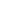  Соотношение педагогический работник\воспитанник человек\человек  1/12